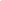 OB/GYN joins Ascension Medical Group Sacred Heart at in PensacolaPensacola, Fla. (Ja. 22, 2020) – OB/GYN Noelle Turnbow, MD, has joined Ascension Medical Group Sacred Heart’s regional network of doctors. Dr. Turnbow will see patients in the medical office building of the Ascension Sacred Heart Pensacola campus, located at 5153 N. Ninth Ave., Suite 205. She joins the practice of Dr. Shane Medlock, Dr. Jairan Duke, Dr. William Lile, Dr. Brian Sontag, and nurse practitioners Melissa Shaw, Lauren Burnham and Emily Stilwell. Dr. Turnbow will perform inpatient and outpatient gynecologic surgery at Ascension Sacred Heart Pensacola, in addition to delivering babies at the Ascension Sacred Heart Maternity and Women’s Center. She provides personalized, compassionate care to women of all ages. She has a special interest in minimally invasive surgery and women’s health education.Dr. Turnbow is accepting new patients, from puberty through adulthood. For information or to schedule an appointment, call (850) 416-2550.Dr. Turnbow graduated with her bachelor’s degree in biology from California State University in Sacramento. She received her medical degree from Drexel University College of Medicine in Philadelphia, and she completed her OB/GYN residency training at the University of Texas Medical Branch at Galveston.Her women’s health research has been published in the Journal of the American College of Surgeons and the American Association for Cancer Research. The Ascension Sacred Heart Maternity and Women’s Center is the most preferred childbirth facility in Escambia and Santa Rosa counties, offering the area’s only OB Emergency Care Center, the region’s only Level III Neonatal Intensive Care Unit and the only local hospital with an onsite obstetrician 24/7. To learn more, visit sacredheartbaby.com.   About Ascension Sacred Heart In Florida, Ascension operates Ascension Sacred Heart based in Pensacola and Ascension St. Vincent’s based in Jacksonville. Together, Ascension Florida operates seven hospitals and more than 100 other sites of care and employs more than 11,000 associates. Across the region, Ascension Sacred Heart and Ascension St. Vincent’s have served North Florida communities for more than 145 years. In fiscal year 2019, they provided nearly $180 million in community benefit and care of persons living in poverty. Ascension is a faith-based healthcare organization committed to delivering compassionate, personalized care to all, with special attention to persons living in poverty and those most vulnerable. Ascension is one of the leading non-profit and Catholic health systems in the U.S., operating 2,600 sites of care – including 150 hospitals and more than 50 senior living facilities – in 20 states and the District of Columbia. Visit www.ascension.org and www.studerfamilychildrenshospital.com.# # #